        [ а р а р                                   ПОСТАНОВЛЕНИЕ                «14» июль  2021 й.                     № 40                    «14» июля  2021  г.О внесении изменений в постановление администрациисельского поселения Урнякский  сельсовет муниципального района Чекмагушевский район Республики Башкортостан от 26 декабря  2019 года № 101             В соответствии с пунктом 9 статьи 20 Бюджетного кодекса Российской Федерации                                          ПОСТАНОВЛЯЮ:1. Внести изменения в приложение к постановлению администрации сельского поселения Урнякский сельсовет муниципального района Чекмагушевский район Республики Башкортостан от 26 декабря 2019 года  № 101 года «Об утверждении  перечня кодов подвидов по видам доходов, главными администраторами которых являются органы местного самоуправления сельского поселения Урнякский сельсовет муниципального района Чекмагушевский район Республики Башкортостан», (с последующими изменениями) после слов «7911171503010 0000 150 «Инициативные платежи, зачисляемые в бюджеты сельских поселений» дополнить подвидом:2. Контроль за исполнением настоящего постановления оставляю за собой.Глава сельского поселения                       Р.Д.ЗайнетдиноваБАШ[ОРТОСТАН  РЕСПУБЛИКА]ЫСА[МА{ОШ  РАЙОНЫ муниципаль районЫНЫ@  }РН^к  АУЫЛ СОВЕТЫ АУЫЛ  БИЛ^м^]Е  ХАКИМИ^ТЕ452218, }рн&к ауылы, Совет  урамы,2тел. (34796) 2-61-37, 2-61-48e-mail: 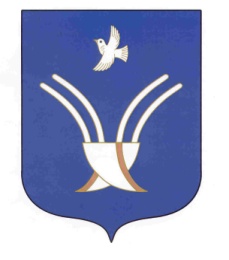 Администрация сельского поселенияУРНЯКСКИЙ сельсоветмуниципального района Чекмагушевский районРеспублики Башкортостан452218, с. Урняк, ул. Советская,2тел. (34796) 2-61-37, 2-61-48e-mail:                                        ОКПО 04281303       ОГРН 1090260000379       ИНН  0249007100                                       ОКПО 04281303       ОГРН 1090260000379       ИНН  0249007100                                       ОКПО 04281303       ОГРН 1090260000379       ИНН  02490071001001 150от физических лиц при реализации проектов развития общественной инфраструктуры, основанных на местных инициативах2001 150от индивидуальных предпринимателей, юридических лиц при реализации проектов развития общественной инфраструктуры, основанных на местных инициативах